Nom du bien du patrimoine mondial (État(s) partie(s)) (Numéro d’identification) Résumé analytique du rapport [Note: chacune des sections décrites ci-après doit être résumée. Le résumé analytique ne doit pas dépasser une page.] Réponse de l’État partie à la décision du Comité du patrimoine mondial [Note: le ou les État(s) partie(s) est/sont priés de répondre aux demandes de la décision du Comité du patrimoine mondial la plus récente sur ce bien, paragraphe par paragraphe.] Si le bien est inscrit sur la Liste du patrimoine mondial en péril :Merci de fournir également des informations sur les points suivants :Progrès accomplis dans la mise en œuvre des mesures correctives adoptées par le Comité du patrimoine mondial [Note: merci de traiter chaque mesure corrective individuellement, en fournissant des informations factuelles, y compris dates exactes, chiffres, etc.] Si nécessaire, décrire les facteurs de réussite ou les difficultés rencontrées pour la mise en œuvre de chacune des mesures correctives identifiées Le calendrier pour la mise en œuvre des mesures correctives est-il approprié ? S’il ne l’est pas, merci de proposer un calendrier alternatif et une explication justifiant les raisons pour lesquelles ce nouveau calendrier est nécessaire Progrès réalisés vers l'état de conservation souhaité en vue du retrait du bien de la Liste du patrimoine mondial en péril (DSOCR)Autres problèmes de conservation actuels identifiés par le ou les État(s) partie(s) comme pouvant avoir un impact sur la valeur universelle exceptionnelle (VUE) du bien [Note: cette section inclut les questions de conservation qui ne sont mentionnées ni dans une décision du Comité du patrimoine mondial, ni dans une requête d’information émanant du Centre du patrimoine mondial.]Conformément au paragraphe 172 des Orientations, décrire toute restauration potentielle importante, altération potentielle et/ou toute nouvelle(s) construction(s) potentielle(s) qui pourrai(en)t être entreprise(s) à l’intérieur du bien, de ou des zones tampon, des corridors ou de toute autre localisation où un tel développement pourrait avoir un impact sur la valeur universelle exceptionnelle (VUE) du bien, y compris sur son authenticité et son intégritéAccès public au rapport sur l’état de conservation [Note: ce rapport sera téléchargé, en vue de son accès public, sur le « Système d'information sur l’état de conservation » du Centre du patrimoine mondial (http://whc.unesco.org/fr/soc). Si votre État Partie demande que le rapport complet ne soit pas téléchargé, seul le résumé analytique d’une page, prévu au point (1) ci-dessus, sera téléchargé pour accès public.]6. 	Signature de l’Autorité  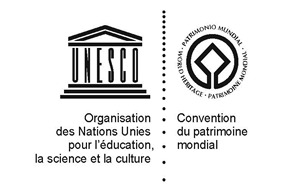 FORMAT POUR LA SOUMISSION DES RAPPORTS SUR L’ETAT DE CONSERVATION PAR LES ETATS PARTIES(conformément au paragraphe 169 des Orientations)